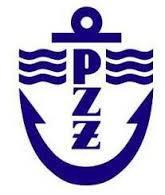 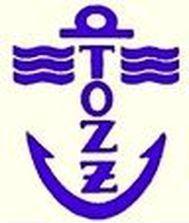 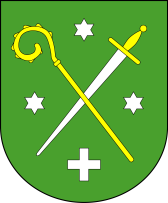 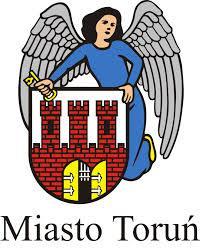 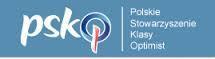 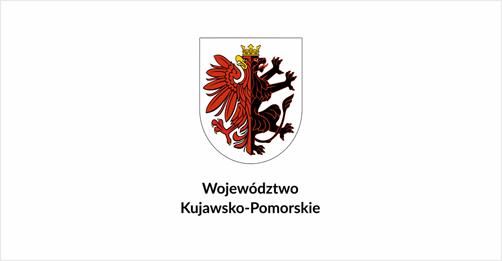 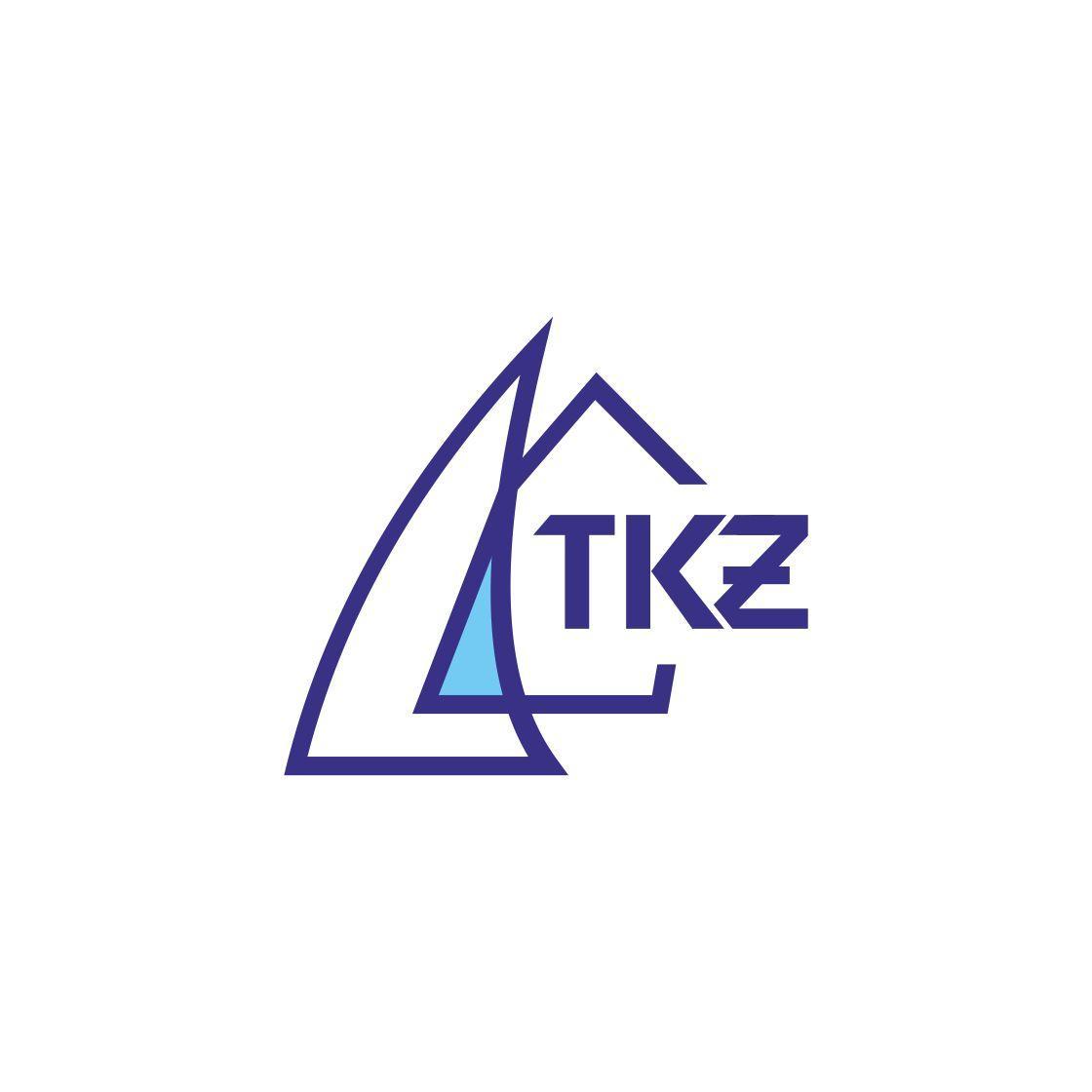 ZAWIADOMIENIE O REGATACH Regaty o Puchar TKŻW RAMACH PUCHARU MŁODZIKA WOJEWÓDZTWA KUJAWSKO-POMORSKIEGOPuchar Polski w klasie Optimist gr. A i BILCA4, ILCA6ORGANIZATOR1.1 Toruński Klub Żeglarski, ul. Ks. Jerzego Popiełuszki 1a , 87 – 100 Toruńhttp://www.tkz.torun.pl/II. TERMIN I MIEJSCE2.1 Termin 08 - 09 czerwiec2024 r.2.2 Miejsce rozgrywania regat: Jezioro Chełmżyńskie2.3 Port regat: Baza TKŻ w Zalesiu, Gmina ChełmżaDojazd z ToruniaMapka okolicyKLASY,WARUNKI UCZESTNICTWA, ZGŁOSZENIA3.1 Regaty zostaną rozegrane w klasach :  OPT A, OPT B, ILCA 4, ILCA 63.2 Regaty zostaną przeprowadzone z podziałem na następujące klasy: - Optimist gr. A – Współczynnik 2,0 i  Optimist gr. B – współczynnik 1,0- ILCA 4, ILCA 63.3 W regatach mogą uczestniczyć zawodnicy posiadający licencję zawodniczą PZŻ+OC, aktualne badania lekarskie, licencję PZŻ na reklamę indywidualną (jeżeli dotyczy), opłaconą składkę PSKO 2024, certyfikat lub świadectwo pomiarowe jachtu.3.4 Zgłoszenia do regatZgłoszenia do regat można dokonać jedynie drogą elektroniczną poprzez https://portal2.psko.pl/regaty/puchar-tkz-2024  do dnia 31.05.2024 r. klasa OPT,a klasa ILCA także do 31.05.2024FORMULARZ TUTAJ   3.4.A  Zgłoszenia w miejscu regatW miejscu regat każdy potwierdza swój udział w regatach, w biurze regat.3.5 Wpisowe do regat wynosi 100,- PLN za zawodnika. Wpłat wpisowego należy dokonywać przelewem na rachunek bankowy Toruńskiego Klubu Żeglarskiego nr 29 1090 1506 0000 0000 5001 0916 (Tytuł przelewu –Wpisowe i  Nazwiska kogo dotyczy). Nie będzie możliwości opłacenia wpisowego gotówką3.6 Wszystkie łodzie trenerskie i obserwatorów wymagają akredytacji organizatora regat oraz Komisji Sędziowskiej podczas procedury zgłaszania zawodników do regat.IV. PRZEPISYRegaty będą rozgrywane zgodnie z: - Przepisami Regatowymi Żeglarstwa World Sailing- Przepisami klasowymi- Regulaminem PSKO- Niniejszym zawiadomieniem o regatach - Instrukcją Żeglugi (udostępnioną w dniu rozpoczęcia regat) - Komunikatami Organizatora (podanymi w dniu rozpoczęcia regat) V. ZASADY ROZEGRANIA REGAT 5.1 Planuje się rozegranie 7 wyścigów.5.2 Regaty zostaną uznane za ważne po rozegraniu minimum 3 wyścigów.5.3 W przypadku rozegrania minimum 4 wyścigów odrzucony będzie najgorszy wynik5.4 Komunikacja pomiędzy organizatorem, komisją sędziowską, a zawodnikami oraz trenerami (komunikaty, listy startowe, wyniki etc.) będzie prowadzona w formie Pisemnej na tablicy Ogłoszeń, WhatsApp (+48 786 014 530). Oraz Poprzez Nagłośnienie (głośniki)VI. PROGRAM REGAT07.06.2024 r. (piątek) Godz.17:00 – 20:00 - Otwarte biuro regat08.06.2024 r. (sobota) godz. 08:30 – 10:30 - Otwarte biuro regat godz. 10:30 - Otwarcie regat ok. godz. 11:00 – 17:00 - Wyścigi 09.05.2024 r. (niedziela) godz. 10:00 – 13:30 - Wyścigi godz. 15:00 - Zakończenie regat Organizatorzy zapewniają posiłek dla uczestników regat. Prosimy o wcześniejsze awizowanie składu ekip. VII. NAGRODYPuchary i żeglarskie nagrody rzeczowe za zajęcie miejsc 1-3 otrzymają zawodnicy z następujących grup: Optimist gr. A, Optimist gr. B chłopcy, Optimist gr. B dziewcząt, Optimist gr. B do lat 9. ILCA 4, ILCA 6. Pozostali uczestnicy regat dostaną drobne upominki. Najmłodszego uczestnik regat dostanie dodatkową nagrodę. Przewidujemy losowanie nagrody specjalnej wśród wszystkich uczestników regat. Wszyscy zawodnicy z Województwa kujawsko Pomorskiego biorą udział w cyklu regat o „Puchar Młodzika Województwa Kujawsko-Pomorskiego”Regulamin Pucharu udostępniony na stronie TOZŻVIII. PRAWO DO WIZERUNKUZgłaszając się do regat zawodnik wyraża zgodę na bezpłatne wykorzystanie swego wizerunku przez organizatorów i sponsorów na wszystkich materiałach zdjęciowych i filmowych powstałych w trakcie trwania regat. Wyraża także zgodę do upublicznienia danych niezbędnych do prowadzenia regat przez Organizatora i KRIX.ZASTRZEŻENIE ODPOWIEDZIALNOŚCIWszyscy uczestnicy biorą udział w regatach na własną odpowiedzialność. Żadna czynność wykonana lub niewykonana przez organizatorów nie zwalnia uczestników regat od ponoszenia odpowiedzialności za jakąkolwiek szkodę spowodowaną przez zawodnika lub jego jacht, wynikającą z udziału w regatach.X. POZOSTAŁE INFORMACJENoclegi w miejscu regat: Ośrodek Wypoczynkowy Grodno http://www.ow-grodno.pl/  -  tel. 601 812 986Domki Letniskowe Zalesie – Tel. +48 608 667 168Dodatkowe informacje i kontakt: Andrzej Steidinger 500 025 597, biuro@tkz.torun.plIMPREZA WSPÓŁFINANSOWANA PRZEZ GMINĘ MIASTA TORUŃ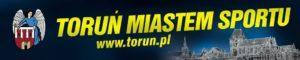 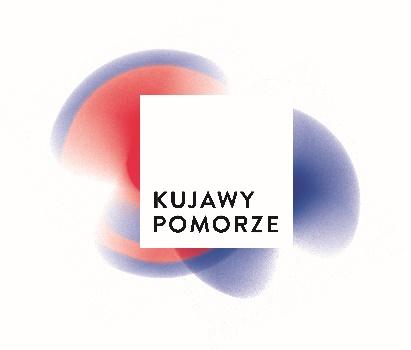 